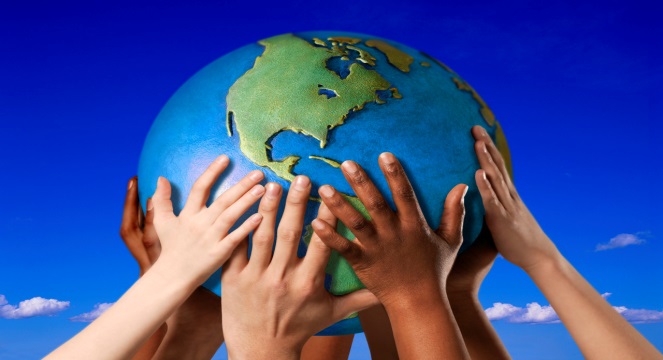 Dear Emerald Park Staff, Teachers, Parents and Students, This year, we want to strongly encourage everyone to get involved in nominating volunteers for the Outstanding Volunteer Award.  Please fill out the form below and return it to the Main Office by Friday, March 14th. The person who receives this award will be recognized at the April PTSA General Membership Meeting.  - - - - - - - - - - - - - - - - - - - - - - - - - - - - - - - - - - - - - - - - - - - - - - - - - - - - - - - - - - - - - - - - - - - - - - - - - Name of Outstanding Volunteer: __________________________________________________List 3 reasons why you feel this person deserves the Outstanding Volunteer Award.  Please use specific examples of things they have done to make a difference for students at Emerald Park.1. ________________________________________________________________________________________________________________________________________________________________________________________________________________________________________2. ________________________________________________________________________________________________________________________________________________________________________________________________________________________________________3. ________________________________________________________________________________________________________________________________________________________________________________________________________________________________________Submitted by:______________________________________________